Role Description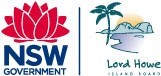 Senior Project Officer InfrastructureAgency overviewThe Lord Howe Island Board is a statutory authority established under the provisions of the Lord Howe Island Act 1953. The Board is responsible to the NSW Minister for the Environment and comprises four Islanders elected by the local community and three members appointed by the Minister. It is charged with the care, control and management of the Island and the affairs and trade of the Island. It is also responsible for the care, improvement and welfare of the Island and residents. “Island” as defined by the Act includes Lord Howe Island and all adjacent islands and coral reefs within one marine league of the Island. Ball’s Pyramid and adjacent islands are also included in this definition.The Lord Howe Island Board has a clear Charter to exercise community leadership, protect and preserve the environment, support the Island’s economy, manage land, provide infrastructure and services for the Island and build a strong and healthy community.The Lord Howe Island Board is part of the NSW Planning and Environment cluster. Our vision is to create thriving environments, communities, and economies for the people of New South Wales.Primary purpose of the roleAct as the Board’s representative and principal project officer in a program management team that is charged with the coordination and delivery of critical infrastructure projects and services, administration, and other project support services.Key accountabilitiesDevelop and maintain strong relationships with key stakeholders including Board members, CEO and Senior Managers, local residents, business owners, and community groups to gather, analyse and share crucial local knowledge.Lead or participate as relevant in the development of detailed project plans including project budgets, resource requirements, stakeholder consultation plans and milestone reporting schedules, ensuring projects are completed within required timeframes, at or below budgets and meet agreed quality standards. Undertake research and formulate recommendations that integrate local knowledge and service needs in evidence-based project planning and decision making. Collaborate with project teams, subject matter experts and legal representatives, in project planning and implementation.Monitor and evaluate all aspects of project implementation, including risk and contingency management, benefits realisation, project impact and quality measures, to identify and address issues, assess project progress and effectiveness, to ensure project outcomes are achieved.Provide high level specialist advice and information to internal and external stakeholders on emerging project issues and to support project development and delivery in line with established plans, budgets, timeframes, policy and environmental objectives and other project and priorities. Develop and review sensitive specialist advice, reports, submissions, briefing notes, business papers and ministerial correspondence relevant to projects including contentious or politically sensitive issues often involving significant financial implications and within urgent timeframes.Facilitate effective and efficient communication and information flow to enhance the timeliness and quality of material flowing in and out of the agency, ensuring senior management and key stakeholders are fully briefed on the status of projects.Maintain regular review and report on the status of projects managed; identify potential issues that may delay or obstruct project delivery and implement appropriate interventions to ensure their completion within agreed timeframes and budgets. Coordinate internal communication, consultation, and records management to ensure the consistent application of local policies, guidelines and procedures.Key challengesEstablishing and maintaining effective stakeholder relationships to facilitate ongoing consultation, communication, negotiation and issues management and their optimal engagement and contribution in project development and delivery.Achieving project deadlines and milestones to the required standards and within budget, given the need to simultaneously coordinate and deliver multiple projects which are often complex and interconnected Appling diplomacy, confidentiality and astute judgement in evaluating and providing advice for potentially sensitive and controversial issues, both at a local and broader level. Living and working in a remote environment as part of a highly engaged community with logistical and technology challenges.Key relationshipsInternalExternalRole dimensionsDecision makingThe Senior Project Officer operates with a high level of autonomy and is expected to determine key operational objectives in consultation with the CEO and MIES and exercise delegated authority. The role is individually accountable for the quality, integrity and validity of the content of advice provided. The role consults with the CEO and the Senior Management Team on issues that are controversial or sensitive or may have adverse political ramifications.Reporting lineManagerDirect reports0Budget / ExpenditureTBCKey knowledge and experience Project management skills and experience with an understanding of contemporary best practice in procurement, tendering and contract preparation; in managing project teams, consultants and contractors, in stakeholder engagement; and in applying environmental safety and risk management policies and systems.Demonstrated experience in developing, implementing and reviewing strategic plans, policies and programs, and in providing strategic and operational advice and recommendations to senior management. Demonstrated understanding of local community dynamics, relationships, and logistical challenges associated with remote communities.Essential requirementsAppropriate tertiary qualifications or demonstrated equivalent, relevant professional experience.Capabilities for the roleThe NSW public sector capability framework describes the capabilities (knowledge, skills and abilities) needed to perform a role. There are four main groups of capabilities: personal attributes, relationships, results and business enablers, with a fifth people management group of capabilities for roles with managerial responsibilities. These groups, combined with capabilities drawn from occupation-specific capability sets where relevant, work together to provide an understanding of the capabilities needed for the role.The capabilities are separated into focus capabilities and complementary capabilitiesFocus capabilities	Focus capabilities are the capabilities considered the most important for effective performance of the role. These capabilities will be assessed at recruitment. The focus capabilities for this role are shown below with a brief explanation of what each capability covers and the indicators describing the types of behaviours expected at each level.Focus capabilitiesComplementary capabilitiesComplementary capabilities are also identified from the Capability Framework and relevant occupation-specific capability sets. They are important to identifying performance required for the role and development opportunities. Note: capabilities listed as ‘not essential’ for this role are not relevant for recruitment purposes however may be relevant for future career development.Role Description FieldsDetailsClusterPlanning and EnvironmentDepartment/AgencyLord Howe Island BoardDivision/Branch/UnitBusiness and Corporate ServicesRole numberGenericClassification/Grade/BandLHI Officer Grade 7 ANZSCO Code511112PCAT Code1119192Date of ApprovalOctober 2023Agency Websitehttp://www.lhib.nsw.gov.auWhoWhyCEO Receive guidance and support, provide expert advice, consult and negotiate on key agency priorities and exchange information.Senior Manager Business and Corporate Services (MBCS)Work closely to receive information and ensure integrated systems and approach.Work TeamProvide guidance, support, exchange information and facilitate their professional development.Board staff Work collaboratively to contribute to achieving business outcomesFoster effective working relationships to facilitate opportunities for engagement, consultation, issue resolution and information sharing.WhoWhyExternal agencies and project TeamConsult and liaise with external agencies and project team.Environment and Heritage and other DPE staff and other stakeholdersNegotiate and liaise with a variety of stakeholders to enable the timely delivery of business initiatives.Local communityConsult and liaise with local community and businesses to enable effective customer service.Capability group/setsCapability nameBehavioural indicatorsLevel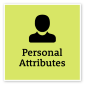 Act with IntegrityBe ethical and professional, and uphold and promote the public sector valuesRepresent the organisation in an honest, ethical and professional way and encourage others to do soAct professionally and support a culture of integrityIdentify and explain ethical issues and set an example for others to followEnsure that others are aware of and understand the legislation and policy framework within which they operateAct to prevent and report misconduct and illegal and inappropriate behaviourAdept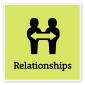 Communicate EffectivelyCommunicate clearly, actively listen to others, and respond with understanding and respectTailor communication to diverse audiencesClearly explain complex concepts and arguments to individuals and groupsCreate opportunities for others to be heard, listen attentively and encourage them to express their viewsShare information across teams and units to enable informed decision makingWrite fluently in plain English and in a range of styles and formatsUse contemporary communication channels to share information, engage and interact with diverse audiencesAdeptWork CollaborativelyCollaborate with others and value their contributionEncourage a culture that recognises the value of collaborationBuild cooperation and overcome barriers to information sharing and communication across teams and unitsShare lessons learned across teams and unitsIdentify opportunities to leverage the strengths of others to solve issues and develop better processes and approaches to workActively use collaboration tools, including digital technologies, to engage diverse audiences in solving problems and improving servicesAdept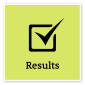 Think and Solve ProblemsThink, analyse and consider the broader context to develop practical solutionsResearch and apply critical-thinking techniques in analysing information, identify interrelationships and make recommendations based on relevant evidenceAnticipate, identify and address issues and potential problems that may have an impact on organisational objectives and the user experienceApply creative-thinking techniques to generate new ideas and options to address issues and improve the user experienceSeek contributions and ideas from people with diverse backgrounds and experienceParticipate in and contribute to team or unit initiatives to resolve common issues or barriers to effectivenessIdentify and share business process improvements to enhance effectivenessAdept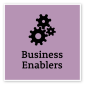 Project ManagementUnderstand and apply effective planning, coordination and control methodsUnderstand all components of the project management process, including the need to consider change management to realise business benefitsPrepare clear project proposals and accurate estimates of required costs and resourcesEstablish performance outcomes and measures for key project goals, and define monitoring, reporting and communication requirementsIdentify and evaluate risks associated with the project and develop mitigation strategiesIdentify and consult stakeholders to inform the project strategyCommunicate the project’s objectives and its expected benefitsMonitor the completion of project milestones against goals and take necessary actionEvaluate progress and identify improvements to inform future projectsAdeptCapability group/setsCapability nameDescriptionLevelDisplay Resilience and CourageBe open and honest, prepared to express your views, and willing to accept and commit to changeAdeptManage SelfShow drive and motivation, an ability to self-reflect and a commitment to learningAdeptValue Diversity and InclusionDemonstrate inclusive behaviour and show respect for diverse backgrounds, experiences and perspectivesIntermediateCommit to Customer ServiceProvide customer-focused services in line with public sector and organisational objectivesAdeptInfluence and NegotiateGain consensus and commitment from others, and resolve issues and conflictsAdeptDeliver ResultsAchieve results through the efficient use of resources and a commitment to quality outcomesAdeptPlan and PrioritisePlan to achieve priority outcomes and respond flexibly to changing circumstancesAdeptDemonstrate AccountabilityBe proactive and responsible for own actions, and adhere to legislation, policy and guidelinesAdeptFinanceUnderstand and apply financial processes to achieve value for money and minimise financial riskIntermediate TechnologyUnderstand and use available technologies to maximise efficiencies and effectivenessIntermediateProcurement and Contract ManagementUnderstand and apply procurement processes to ensure effective purchasing and contract performanceIntermediate